Undervisningsbeskrivelse 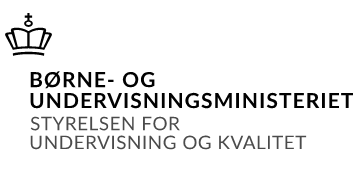 Oversigt over gennemførte undervisningsforløb i fagetBeskrivelse af det enkelte undervisningsforløb TerminAugust- Mai, 2022/23InstitutionSønderborgUddannelseHTXFag og niveauMatematik BLærer(e)Nils WiesegartHold2.uForløb 1Deskriptiv StatistikForløb 2FunktionerForløb 3Differentialregning Forløb 4IntegralregningForløb 1Deskriptiv statistik  Forløbets indhold og fokusEleverne skal lærer at arbejde og forholde sig til forskellige type data ved hjælp af matematiske redskaber, begreber og værktøjer.Faglige målDer var fokus på hjælpemiddellkompetence Kernestofdataanalyse; beskrivende statistik, grafisk præsentation af dataAnvendt materiale.Systime bog Mat B Kapitel 7. Deskriptiv statistikArbejdsformerKlasseundervisning Gruppearbejde FremlæggelseForløb 2Funktioner Forløbets indhold og fokusEleverne skule lære dualitet i funktionsbegreben. At den på den ene side beskriver en proces der beskriver en sammenhæng mellem to mængder og på den anden side er et matematisk objekt i sig selv. Vi arbejde mest med vækst funktioner og polynomier.Forløbet bliv afsluttet med en projekt hvor eleverne skulle modeller nogle vækst funktioner til ab beskrive nogle virkelige fænomener.Faglige målDer var fokus på repræsentationskompetence og modelleringskompetenceKernestoffunktionsbegrebet; repræsentationsformer, definitions- og værdimængde, fortegnsvariation, monotoniforhold, beskrivelse ud fra en grafisk repræsentation karakteristiske egenskaber ved funktioner; lineære funktioner, polynomier, eksponential- og logaritmefunktioner, potensfunktioner og  stykkevist definerede funktioner, bestemmelse af forskriftAnvendt materiale.Systime bog Mat B Kapitel 8. FunktionerArbejdsformerKlasseundervisning Gruppearbejde FremlæggelseProjektForløb 3Differentialregning  Forløbets indhold og fokusMed udgangspunkt i en problemstilling. Hvor eleverne skal prøve at lave den størst mulig kasse ud af et A4 papir bliv eleverne introduceret med differentialregning. Med induktiv tilgang lærer eleverne om differentialkvotient og regneregler. Hvor forløbet bliv afsluttet med et optimeringsprojekt.Faglige målDer var fokus på Symbol- og formallismekompetence og problembehandlingskompetence Kernestofdifferentialkvotient; differenskvotient, overgang fra sekant til tangent, begreberne grænse-værdi, kontinuitet og differentiabilitet samt definition og fortolkning af differentialkvotient, tangentligning, væksthastighed, differentialkvotientens sammenhæng med monoto-niforhold, ekstrema og optimering bestemmelse af den afledede funktion for lineære funktioner, polynomier, potensfunktioner, anvendelse af regneregler for differentiation af sum, differens samt funktion multipliceret med konstantAnvendt materiale.Systime bog Mat B Kapitel 9. DifferentialregningArbejdsformerKlasseundervisning Gruppearbejde FremlæggelseProjektForløb 4Integralregning  Forløbets indhold og fokusElever lærer om stamfunktionsbegreben og lærer at bruge dem til at beregne areal under en positiv funktion og af funktioner som har grafer det både ligger under og over første akse.Desuden lærer de regneregler i forhold til at finde stamfunktioner. Vi afslutter forløbet med et projekt om en sø.Faglige målDer var fokus på kommunikationskompetence og modelleringskompetenseKernestofintegralregning; integrationsprøven, anvendelse af stamfunktion til bestemmelser af arealer under grafen for positive funktionerAnvendt materiale.Systime bog Mat B Kapitel 10. IntegralregningArbejdsformerKlasseundervisning Gruppearbejde FremlæggelseProjekt